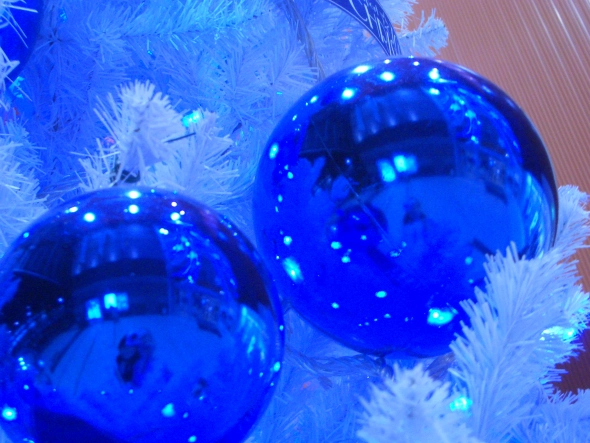 聖誕追思崇拜： 假如您在聖誕節感到憂傷痛苦伊士活聯合教會露天廣場(14-16 Lakeside Road, Eastwood)2023年12月13日，禮拜三，晚上七時正歡迎牧師歡迎聚集的會眾。今天晚上，我們歡迎您參加這個聖誕追思崇拜，這是一個專為那些現在感到不快樂的人而預備的崇拜。即使到處都是節日裝飾、賀卡、商店裡播放的音樂、音樂會和派對，以及廣告商希望您相信您可以買到美好的東西，但您並不真的想慶祝，甚至在聖誕歌聲中「小小快樂聖誕」這個想法，對您來說顯得空洞無力，您仍然可以來到這裡。我們希望您會發現這裡是一個安全的地方，一個讓您可以坦誠地面對自己和上帝，一個可以坦然承認您現在可能並不好，您真正感受到的是悲傷、沮喪，甚至是憤怒的安全地方。這是一個讓您真實面對困境和疑惑的地方。在這個時候，有些感到沮喪的人，可能會感到被邊緣化和被遺忘，因為似乎所有其他人都陷入了他們自己準備和慶祝的瘋狂狀態。我們希望當您今晚四處觀看，當您思考聖誕信息時，您會知道您並不孤單，因為您會找到安慰和盼望。今晚，將有各種音樂讓您聆聽，但我們不會唱歌，我們會點燃一些蠟燭，花一些時間進行祈禱和沉默的反思。崇拜結束後，請留下一段時間進行祈禱，或者可以悄悄地離開。如果您需要有人陪伴或祈禱，但不知道向誰請求，請告訴我。您願意跟我們一起在這段時間與上帝同行嗎？祈禱讓我們同心祈禱：充滿憐憫和愛的上帝，今天晚上，我們作為憂傷的人聚集在這裡，把我們的痛苦、悲傷和困惑帶到這個安全的空間。當我們尋求你的臨在，求祢在我們的黑暗中與我們相遇，賜予我們自由去共同奮鬥。我們祈求今天的力量，明天的勇氣，以及過去的平安。阿們。點燃中央的蠟燭牧師邀請一位參加者點燃中央的蠟燭讀經：約翰福音 1:1-5（和合本修訂版）牧師代表會眾朗讀經文。太初有道，道與上帝同在，道就是上帝。這道太初與上帝同在。萬物都是藉着祂造的，沒有一樣不是藉着祂造的。凡被造的，在祂裏面有生命，這生命就是人的光。光照在黑暗裏，黑暗卻沒有勝過光。空椅子這張空椅子代表所有不能回家渡過聖誕節的人。或許一段感情已經結束，或許我們所愛的人將會遠離，或許疾病與死亡改變了事情的本貌…點燃第一根外側的蠟燭我們點燃第一根蠟燭，用以紀念所有我們曾經愛過但已失去的人。我們安靜片刻，回憶他們的名字，他們的面貌，他們的聲音，以及所有在我們心中的記憶。	牧師點然第一根蠟燭[安靜片刻]我們為他們感謝上帝，並祈求祂的安慰，當我們感到克服悲傷時，我們祈求那超越我們能夠明白的平安。主，垂聽我們的祈禱。點燃第二根蠟燭空椅子也象徵著其他無法預料和不期而至的事件帶來的痛苦和悲傷——讓我們陷入痛苦和震驚之中，無法擺脫那種本不應該是這樣的感覺。所以我們點燃這根蠟燭，象徵著我們所要面對的其他失去。失去健康、
獨立、
自由、失去信心或保障、
沒有成功的計劃、
或是變成絕望的盼望。現在，我們安靜片刻，讓您告訴那位渴望安慰憂傷的人的上帝，跟祂談談您在這個時候所感受到的失落。牧師點燃第二根蠟燭。[安靜片刻]主，垂聽我們的祈禱。點燃第三根蠟燭這根蠟燭象徵著我們的勇氣：有勇氣去面對我們的憂傷、有勇氣去與他人分享我們的感受、我們懷疑與恐懼、我們的憤怒、沮喪或憂鬱，以及敢於在苦痛的深處抱有盼望。現在，我們安靜片刻，讓您告訴那位渴望牽著您的手對您說：「不要害怕，我會幫助您」，談談您需要那一些幫助去找到勇氣。牧師點燃第三根蠟燭。[安靜片刻]主，垂聽我們的祈禱。點燃第四根蠟燭我們點燃第四根蠟燭，以紀念所有曾經在我們苦痛中支持我們的人。我們安靜片刻，回憶家人和朋友以及在我們需要的時候與我們站在一起的人的祈禱、安慰和支持的話語、友善的行為。牧師點燃第四根蠟燭。[安靜片刻]上帝，我們感謝祢差遣其他人去提醒我們，我們永遠不是孤單的。我們也感謝祢差遣祢的兒子——耶穌。阿們。專注在中央的蠟燭站在這些代表生命喜悅和痛苦的蠟燭中央，這根中央的蠟燭代表耶穌，他來成為以馬內利，上帝與我們同在，在一切的中間。耶穌作為一個無助的嬰孩出生，祂聽到我們的呼喚，並且理解我們可能感的軟弱和無助。耶穌是良善的牧者，祂知道我們的內心，並且在我們的苦難中間給予我們醫治和盼望。祂來幫助我們明白上帝有多愛我們，祂為了恢復我們與天父的關係而活著和死亡。耶穌將會作為君王，在上帝的新造之上統治，那裡將永遠不會有疾病、死亡、哭泣或痛苦。祂賜給我們祂的聖靈，來幫助、安慰和引領我們，在地上追隨祂，並期待祂榮耀的再臨。現在，我們將會播放一些音樂——一首古老的頌歌，表達了以色列人在等待上帝送來祂所應許的拯救者時的渴望。在播放音樂的時候，我邀請您坐下來，在上帝的面前安靜。祈禱讓我們同心祈禱：上帝啊，求祢在我們的黑暗處與我們同在。求祢的面光照我們，賜給我們平安。我們祈求祢的聖靈在我們當中工作，特別是今天晚上聚集在這裡的每一位，願祢的聖靈安慰我們，支持我們，提醒我們祢對我們的愛沒有變改。我們信靠這段聆聽祢的時間，求祢敞開我們的心思意念讓我們能夠聽到今天晚上祢要告訴我們的一切。阿們。紀念時間 牧師邀請大家記念那些曾經是我們教會、家庭和朋友中一員的人，以及我們與他們在過去和現在交織在一起的所有回憶，尤其是那些在今年離世的人。音樂及點燃個別蠟燭牧師邀請大家前來，點燃一根茶燈蠟燭，確認保持距離，以維持一個安全的安間。一刻間，我們將會播放一首歌曲，這首歌表達了我們下定決心伸手抓住上帝的應許，在生命風暴中與我們同在。在音樂播放的時候，如果您願意的話，你可以走上前來拿一根茶燈蠟燭，代表你今晚最深刻的痛苦和失落，您可以從中央代表耶穌的蠟燭上點燃它，作為感謝祂在我們的黑暗中光照我們的一種方式，然後把蠟燭插在這個托盤裡的沙子中，同時祈求上帝在您周圍發生的一切中幫助您繼續信靠祂。假如您想手持這根蠟燭，這是可以的。結束一刻間，我們將一起朗讀詩篇第二十三篇，並以祈禱結束，然後我們將會播放最後一首音樂，之後這裡將會安靜。如果您有需要，請隨便在這裡停留更長的時間。如果您感覺需要跟別人傾訴，或希望有人為您祈禱，甚至您不知道可以向誰查詢，請前來跟我——延承宰牧師或其他今天晚上在場的伊士活聯合教會的教友傾談。詩篇第二十三篇多年來給很多人帶來安慰，現在讓我們一起朗讀。假如您認識與場刋不同的其他版本，歡迎您朗讀對您最有意義的版本。詩篇23篇耶和華是我的牧者，我必不致缺乏。他使我躺臥在青草地上，領我在可安歇的水邊。他使我的靈魂甦醒，為自己的名引導我走義路。我雖然行過死蔭的幽谷，也不怕遭害，因為你與我同在；你的杖、你的竿，都安慰我。在我敵人面前，你為我擺設筵席；你用油膏了我的頭，使我的福杯滿溢。我一生一世必有恩惠慈愛隨着我；我且要住在耶和華的殿中，直到永遠。祈禱安慰人的上帝，當我們離開這裡時，求祢繼續以祢的臨在籠罩著我們。在我們的掙扎中與我們同在，當我們迷失在黑暗時，求祢光照我們，幫助我們找到回到祢的道路。阿們。崇拜完結後，請稍作停留去祈禱，或者安靜地離開。假如需要別人跟您傾談或為您祈禱，但您卻不知道向誰查詢，請告訴牧師。伊士活聯合教會聖誕節期崇拜平安夜：12月24日 主日 早上9:30聖誕日：12月25日 禮拜一 早上9:30聖誕後第一主日：12月31日 主日 早上9:30主日崇拜：8am 英文崇拜（2024年一月暫停，2024年二月恢復）9:30am 多語言崇拜（英文及中文）11:00am 韓語崇拜教牧同工（牧養支援）主任牧師：延承宰牧師 0413 837 721社區牧師：陳志偉牧師 0411 896 274（廣東話或普通話）牧養伙伴召集人：Rev’d Marion Gledhill 0423 355 759韓語牧師：황기덕 목사 0422 836 933